

ВНИМАНИЕ! Услуги НП БЦ «ТОВАРИЩ».
 
Некоммерческое партнерство Бизнес-Центр «Товарищ» оказывает индивидуальным предпринимателям и юридическим лицам следующие виды услуг:
- открытие и закрытие ИП, кооперативов и других организационно-правовых форм;
- разработка и оформление бизнес-планов и ТЭО;
представление отчетности в налоговые органы, внебюджетные фонды РФ;
- получение ИНН для физических лиц;
- предоставление выписки из ЕГРИП и ЕГРЮЛ,
- предоставление справки о состоянии расчетов о состоянии расчетов по налогам, сборам, пеням, штрафам, процентам организаций и индивидуальных предпринимателей, справки БК и другие виды услуг.
 
Обращаться по адресу: п. Добринка, ул. Октябрьская, д. 43, каб. 11,16.
Телефон: 8 (47462) 2-19-59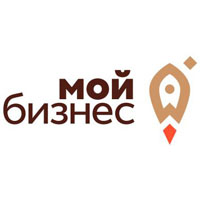 НАДЕЖНЫЙ ПОМОЩНИК В МИРЕ БИЗНЕСА.В 2006 году на территории Добринского района было создано Некоммерческое Партнерство «Бизнес Центр» Товарищ». За это время организация стала настоящим помощником, как для начинающих, так и уже окрепших представителей малого и среднего бизнеса района. Это происходило при непосредственной поддержке администрации Липецкой области и Добринского района.  Основная цель создания организации - оказание учебно-методических и образовательных услуг, сдача отчетности в налоговые, пенсионные и другие внебюджетные фонды Российской Федерации. НП «БЦ «Товарищ» стал основным координатором мероприятий по развитию малого и среднего предпринимательства в Добринском районе. Начинающие бизнесмены могут получить у нас грамотную и квалифицированную помощь в организации собственного дела. К примеру, за консультацией и помощью в 2018 году обратилось более тысячи индивидуальных предпринимателей, представителей кооперативов со всех поселений Добринского района и физических лиц. Спектр консультативных, юридических и бухгалтерских услуг, оказываемых работниками бизнес-центра, стал широк и разнообразен. Любой человек, обратившийся в НП «БЦ «Товарищ», может рассчитывать на получение полной информации о мерах поддержки. БЦ помогает в разработке учредительных документов обществ с ограниченной ответственностью и кооперативов, своевременно вносим в них изменения и дополнения в соответствии с последними нормативно-правовыми актами, консультируем по вопросам организации своего бизнеса, готовим документы на отдельные виды деятельности. В БЦ как индивидуальные предприниматели, так и руководители кооперативов пользуются услугами по составлению первичных документов (счетов-фактур, накладных, табелей рабочего времени, графиков и т. д.), получают помощь в оформлении документов для регистрации ИП в налоговом органе, в составлении и выдаче отчетов, оформлении налоговых деклараций и отправке их по почте в электронном виде. В последнее время большой популярностью пользуются услуги по разработке бизнес-планов, ведению бухгалтерской отчетности малого предприятия, оформлению платежных документов.  
- Сейчас в районе зарегистрировано 60 различных кооперативов. НП «БЦ «Товарищ» оказывает помощь в налоговом и бухгалтерском учете «слабым» кооперативам. Администрация района возмещает расходы по программному обеспечению. НП «БЦ «Товарищ» помогает кооператорам в ведении бухгалтерского учета, получении субсидий для дальнейшего развития, ведет полное электронное сопровождение документации, оказывает юридические услуги.    Подводя общий итог, можно с уверенностью сказать, что НП «БЦ «Товарищ» стал надежным помощником для бизнеса на территории Добринского района.

НАСТОЯЩИЙ ПОМОЩНИК В МИРЕ БИЗНЕСА
             С каждым годом популярность Некоммерческого Партнерства «Бизнес Центр» Товарищ» растет как среди начинающих предпринимателей, так и уже окрепших бизнесменов. Об этом ярко говорят и сами цифры. Только за прошлый год, по словам директора НП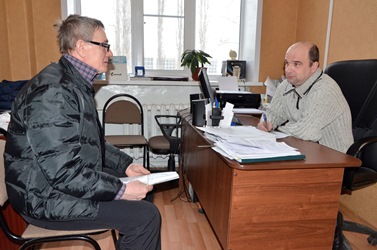 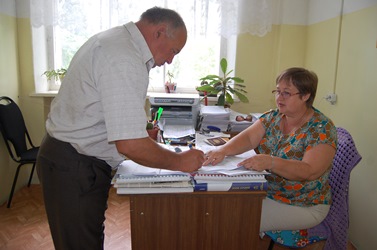  «БЦ «Товарищ» С.В. Смочилина к ним за консультационной поддержкой обратились более 200 индивидуальных предпринимателей и юридических лиц, а также около 150 физлиц. В бизнес-центре им были оказаны услуги по консультированию и составлению налоговых деклараций. Достигнутые результаты стали возможными благодаря широкому спектру оказываемых услуг для бизнес-сообщества Добринского района. Среди них не только учебно-методические и образовательные услуги, но реальная помощь предпринимателям - сдача отчетности в налоговые, пенсионные и другие внебюджетные фонды Российской Федерации. Именно с этой целью, по инициативе и непосредственной поддержке администрации Добринского района, более 10 лет назад и создавалась эта организация, чтобы со временем стать для бизнесменов своеобразным флагманом в постоянно меняющемся экономическом пространстве. Сейчас бизнес-центр «Товарищ» является координатором всех мероприятий по развитию малого и среднего предпринимательства Добринского района. Для тех людей, кто только хочет открыть свое дело здесь окажут всю необходимую грамотную и квалифицированную помощь. И с каждым годом количество таких обращений увеличивается.        
             - За консультацией и помощью, - говорит С. В. Смочилин, - ежегодно к нам обращаются тысячи индивидуальных предпринимателей, представители кооперативов со всех поселений Добринского района. Спектр консультативных, юридических и бухгалтерских услуг, оказываемых нами, значительно расширился. Любой человек, который к нам обратится может рассчитывать на получение всей необходимой документации о мерах поддержки. Мы также помогаем в разработке учредительных документов для ООО и кооперативов, своевременно вносим в них дополнения и изменения в соответствии с последними нормативно-правовыми актами. Желающие могут получить консультацию по открытию своего собственного бизнеса. Мы поможем таким людям подготовить документы на осуществление отдельных видов деятельности.
              Большую помощь в БЦ оказывают не только индивидуальным предпринимателям, но и председателям кооперативов в составлении первичных документов (счетов-фактур, накладных, табелей рабочего времени, графиков и т. д.). В бизнес-центре им помогают составлять и оформлять документы для регистрации ИП в налоговом органе, составлять и выдавать отчеты, оформлять налоговые декларации для отправки их по почте в электронном виде. Возросла популярность услуги по разработке бизнес-планов и ведению бухгалтерской отчетности малого предприятия, оформлению платежных документов. Так в 2017 году БЦ оказал услуги по разработке бизнес-планов двум начинающим субъектам малого и среднего бизнеса Добринского района. При его участии в прошлом году были созданы 2 кооператива - сельскохозяйственный потребительский кредитный кооператив второго уровня «Альянс» и сельскохозяйственный животноводческий кооператив «Боярский». Всего же в Добринском районе на сегодня действуют 66 кооперативов различного рода деятельности. Для оказания необходимых услуг развивающимся кооперативам два года назад в бизнес-центре появился бухгалтер. А районная администрация помимо содержания штатной единицы взяла на себя и расходы по программному обеспечению. Кооператоры получают помощь в ведении бухгалтерского учета, в получении субсидий для дальнейшего развития, в полном электронном сопровождении документации, юридические услуги. Все это еще раз доказывает тот факт, что благодаря квалифицированной помощи НП БЦ «Товарищ» малый и средний бизнес, кооператоры Добринского района будут идти только по курсу своего дальнейшего развития.
 
2016год.

Прошло более 10 лет с момента создания на территории  Добринского района Некоммерческого Партнерства «Бизнес Центр» Товарищ». За этот период организация стала настоящим помощником, как для начинающих, так и уже окрепших представителей малого и среднего бизнеса района. Это происходило при непосредственной поддержке администрации Липецкой области и Добринского района.  Основная цель создания организации - оказание учебно-методических и образовательных услуг, сдача отчетности в налоговые, пенсионные и другие внебюджетные фонды Российской Федерации. НП БЦ Товарищ стал основным координатором мероприятий по развитию малого и среднего предпринимательства в Добринском районе. Начинающие бизнесмены могут получить у нас грамотную и квалифицированную помощь в организации собственного дела. К примеру, за консультацией и помощью ежегодно к нам обращаются тысячи индивидуальных предпринимателей, представители кооперативов со всех поселений Добринского района. С каждым годом количество обращений увеличивается. Спектр консультативных, юридических и бухгалтерских услуг, оказываемых работниками бизнес-центра, стал широк и разнообразен. Любой человек, обратившийся в НП БЦ Товарищ, может рассчитывать на получение полной информации о мерах поддержки. БЦ помогает в разработке учредительных документов обществ с ограниченной ответственностью и кооперативов, своевременно вносим в них изменения и дополнения в соответствии с последними нормативно-правовыми актами, консультируем по вопросам организации своего бизнеса, готовим документы на отдельные виды деятельности. В БЦ как индивидуальные предприниматели, так и руководители кооперативов пользуются услугами по составлению первичных документов (счетов-фактур, накладных, табелей рабочего времени, графиков и т. д.), получают помощь в оформлении документов для регистрации ИП в налоговом органе, в составлении и выдаче отчетов, оформлении налоговых деклараций и отправке их по почте в электронном виде. В последнее время большой популярностью пользуются услуги по разработке бизнес-планов, ведению бухгалтерской отчетности малого предприятия, оформлению платежных документов.
- Сейчас в районе зарегистрировано 76 различных кооперативов. В 2016 году в штат НП БЦ Товарищ приняли бухгалтера для оказания помощи в учете «слабым» кооперативам. Администрация района кроме субсидирования расходов на содержание штатной единицы возмещает и расходы по программному обеспечению.  НП БЦ Товарищ помогает кооператорам  в ведении бухгалтерского учета, получении субсидий для дальнейшего развития, ведем полное электронное сопровождение документации, оказываем юридические услуги.    Подводя общий итог, можно с уверенностью сказать, что НП БЦ «Товарищ»  стал надежным помощником для бизнеса.28 МАЯ 2019РАСПОРЯЖЕНИЕ №175-рс от 27.05.2019г.Об утверждении перечня получателей
субсидий организациям, образующим
инфраструктуру поддержки субъектов
малого и среднего
предпринимательства
(бизнес - центрам) на их функционирование,
на 2019 год
 
 В соответствии с решением Совета депутатов Добринского муниципального района от 24.12.2018 г. № 252-рс «О районном бюджете на 2019 год и на плановый период 2020 и 2021 годов»,       подпрограммой "Развитие  малого и среднего  предпринимательства в Добринском муниципальном районе» муниципальной программы  Добринского  муниципального района  «Создание условий  для развития  экономики  Добринского  муниципального района  на
2019 - 2024 годы», утвержденной постановлением от 26.10.2018г.№ 846, постановлением администрации   Добринского  муниципального района  от 14.05.2019г. №300 «Об утверждении порядка предоставления субсидий организациям, образующим инфраструктуру поддержки субъектов малого и среднего предпринимательства (бизнес-центрам) на их функционирование, на 2019 год, протоколом рассмотрения заявок на получение субсидий организациям, образующим инфраструктуру поддержки субъектов малого и среднего предпринимательства (бизнес-центрам) на их функционирование, на 2019 год от 24.05.2019г.:
 
       1. Утвердить перечень получателей субсидий  организациям, образующим инфраструктуру поддержки субъектов малого и среднего предпринимательства (бизнес-центрам) на их функционирование, на 2019 год согласно приложению.   
      2. Контроль за исполнением настоящего распоряжения возложить на заместителя главы администрации муниципального района – председателя комитета экономики и инвестиционной деятельности Демидову Г.М.
 
 
И. о. главы администрации  
муниципального района                                                          А.Т.Михалин
 
Нехороших О.М
21507
 
 
 
 
Приложение
к распоряжению
от 27.05.2019г.№175-рс
 
 
 
Перечень
получателей субсидий организациям, образующим инфраструктуру поддержки субъектов малого и среднего предпринимательства (бизнес - центрам) на их функционирование, на 2019 год
 №п/пНаименование организацииСумма субсидии
из местного бюджета, руб.Реквизиты для перечисления субсидии1.Некоммерческое партнерство «Бизнес-Центр» Товарищ»44880,00ИНН 4802010360
КПП: 480401001
Расчетный счет: 40703810535000072001 в
Отделение  №8593 ПАО Сбербанка России г. Липецк 
Кор.счет.30101810800000000604
Бик:044206604Итого44880,00